Topic: Food group CarbohydratesGrade 3Name: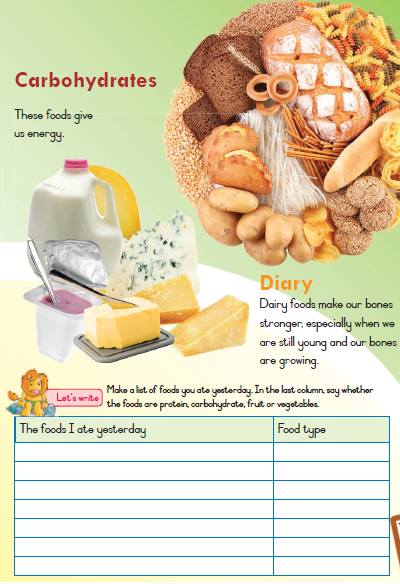 